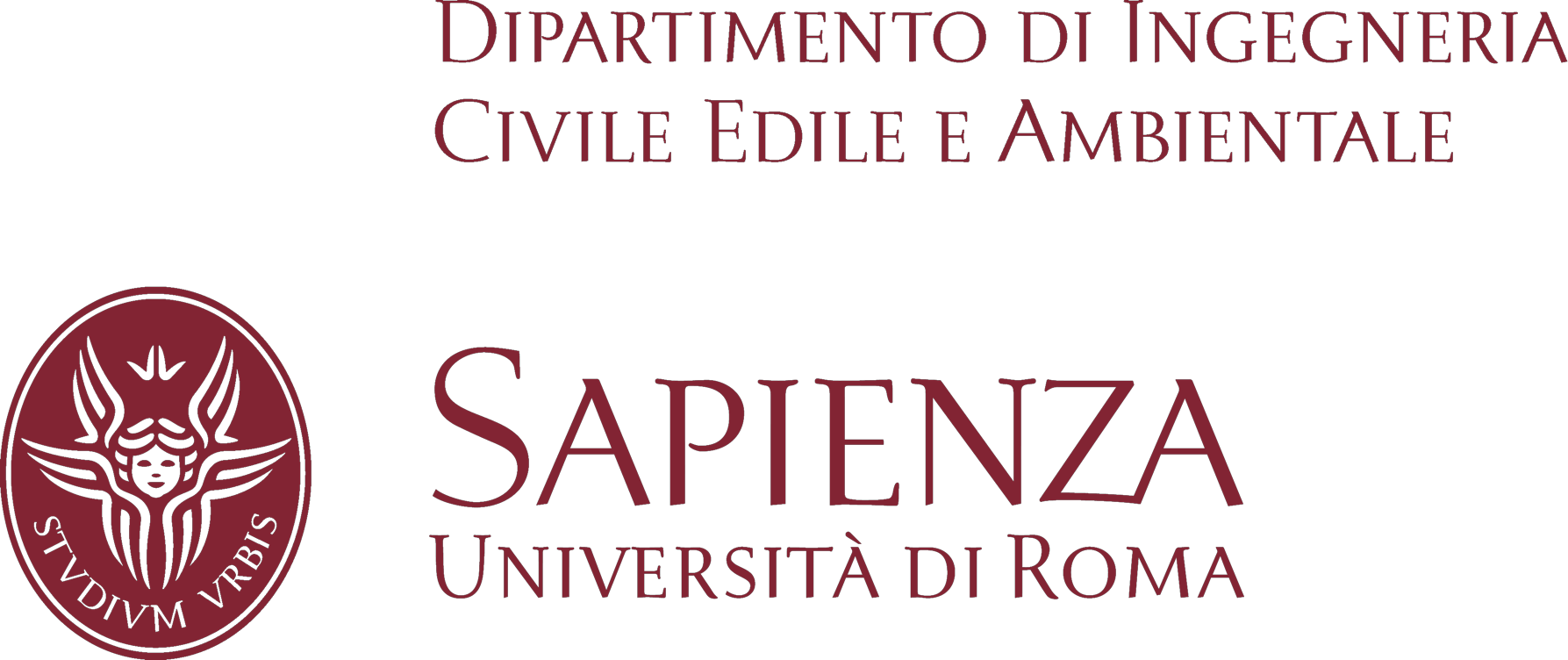 Repertorio n. 370/2019Prot. n. 2151 del 08.08.2019Classif. III/13 Il Direttore del Dipartimento di Ingegneria Civile, Edile e AmbientaleVISTO	il Regolamento per il conferimento di assegni di ricerca emanato con D.R. 1030/2017 del 07/04/2017;VISTA 	la delibera del Consiglio del Dipartimento di Ingegneria Civile, Edile e Ambientale del 26-06-2019, con cui è stata approvata l'indizione di una procedura selettiva per l'attribuzione di un assegno di ricerca di Categoria B - Tipologia II per il settore scientifico disciplinare MED/42, da svolgersi presso il Dipartimento di Ingegneria Civile, Edile e Ambientale Università degli Studi di Roma "La Sapienza", per il progetto “Applicazione di modelli previsionali per valutare l'ergonomia dello spazio urbano ai fini della definizione di obiettivi prestazioni sanitari"; VISTA la copertura economico-finanziaria garantita dai fondi trasferiti dal centro Critevat derivanti dalla convenzione con il Comune di Rieti “"Rieti 2020: Parco Circolare Diffuso - Azione immateriale – Azione 12 - Progetto per l’attivazione del laboratorio community sharing”;VISTO	il Bando 08/2019 - Rep. 277/2019 - Prot. n. 1659 del 27-06-2019 scaduto il 07-08-2019;VISTA	la delibera del Consiglio di Dipartimento nella seduta del 26-06-2019 che ha dato delega al Direttore di nominare la commissione di concorso di cui al predetto bando;DISPONEche la Commissione giudicatrice della procedura selettiva per titoli e colloquio, per il bando suindicato, sia così composta:Prof. Daniela D’AlessandroProf. Giovanni Battista OrsiProf. Christian NapoliMembro supplente: Prof. Maurizio MarcecaMembro supplente: Prof. Carmela ProtanoDella presente disposizione, acquisita alla raccolta interna, è dato avviso mediante pubblicazione sul sito web dell’Università La Sapienza (portale trasparenza). Roma, 08-08-2019F.to IL DIRETTORE DEL DIPARTIMENTOProf. Daniela D'Alessandro